Adaptation pour garde particulière 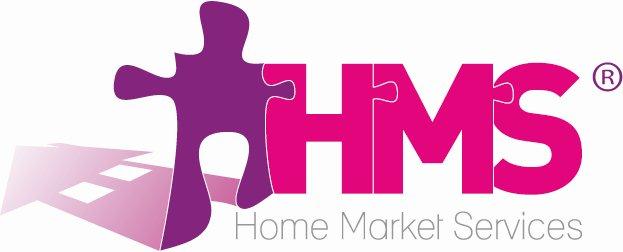 GARDE D’ENFANTS PUTEAUX (H/F)Vous souhaitez rejoindre une entreprise en pleine croissance et être encadré(e) par une équipe jeune et dynamique? Rejoignez Home Market Services !HOME MARKET SERVICES est une société renommée dans la Garde d’Enfants, le Ménage et le Maintien à domicile. Notre agence de Neuilly sur Seine vous propose des postes d’Auxiliaire Parentale adaptés à vos horaires de disponibilités. Ce que nous pouvons vous offrir :

Suivant vos disponibilités, nous vous trouverons la garde d'enfants régulière la plus adaptée.
Vous rejoindrez une équipe présente à vos côtés afin de vous intégrer et de vous apporter un suivi tout au long de l'année.Si vous avez également des compétences en ménage ou aide aux séniors, possibilité de travailler à temps plein.   Sérieux(se), patient(e) et disponible, vous avez une première expérience vérifiable auprès d'enfants de 3 à 11 ans (baby-sitting, animations). Pédagogue et doté(e) d’une autorité naturelle, vous souhaitez développer leur éveil et leur éducation. Vous maitrisez les règles d’hygiène et de sécurité liées à votre activité.Le BAFA ainsi qu'une langue étrangère parlée couramment sont de véritables atouts.CDI à temps partiel  ou temps plein avec du ménage.Rémunération : 300 à 1500 € par moisPartant pour ce job ? Envoyez-nous votre CV sur  cv@hms92.comNotre équipe prendra contact avec vous rapidement.Lors de l’entretien, les documents suivants vous seront demandés :Pièce d’identitéCarte vitale + attestation de carte vitaleExtrait de casier judiciaireJustificatif de domicile RIBCopie des diplômes et références